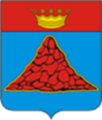 КОМИССИЯ ФИНАНСОВОГО КОНТРОЛЯКРАСНОХОЛМСКОГО РАЙОНА ТВЕРСКОЙ ОБЛАСТИОТЧЕТо деятельности Комиссии финансового контроля Краснохолмского района Тверской области в 2018 году          Настоящий отчет о деятельности Комиссии финансового контроля Краснохолмского района Тверской области в 2018 году (далее – Отчет) подготовлен и направляется на рассмотрение в Собрание депутатов Краснохолмского района в соответствии с частью 2 статьи 19 Федерального закона от 07.02.2011 № 6-ФЗ «Об общих принципах организации и деятельности контрольно-счетных органов субъектов Российской Федерации и муниципальных образований» (далее – Федеральный закон от 07.02.2011 № 6-ФЗ) и пунктом 1 статьи 15 Положения о Комиссии финансового контроля Краснохолмского района, утвержденного Решением Собрания депутатов Краснохолмского района Тверской области от 02.11.2011 № 77 (с изменениями от 20.03.2012 № 97, от 17.04.2017 № 72) (далее – Положение о Комиссии финансового контроля). В отчете отражены основные направления деятельности Комиссии финансового контроля Краснохолмского района в 2018 году, результаты контрольных, экспертно-аналитических мероприятий, направленных на совершенствование внешнего муниципального контроля Краснохолмского района, повышение его качества.Общие положенияКомиссия финансового контроля Краснохолмского района является постоянно действующим органом внешнего муниципального финансового контроля. В соответствии с Бюджетным кодексом Российской Федерации, статьей 4 Положения о бюджетном процессе в муниципальном образовании Тверской области «Краснохолмский район», утвержденного Решением Собрания депутатов Краснохолмского района от 27.05.2015 № 200 (с изменениями от 10.11.2016 № 50), Комиссия финансового контроля Краснохолмского района (далее – КФК) является участником бюджетного процесса, обладающим бюджетными полномочиями.   Для реализации целей деятельности Комиссия финансового контроля Краснохолмского района наделена контрольными, экспертно-аналитическими   полномочиями, в рамках которых осуществляет предварительный, текущий и последующий контроль за исполнением местного бюджета. Общие принципы организации, деятельности и основные полномочия Комиссии финансового контроля Краснохолмского района установлены Федеральным законом от 07.02.2011 № 6-ФЗ «Об общих принципах организации и деятельности контрольно-счетных органов субъектов Российской Федерации и муниципальных образований» и Положением о Комиссии финансового контроля Краснохолмского района, утвержденным Решением Собрания депутатов Краснохолмского района Тверской области от 02.11.2011 № 77 (с изменениями от 20.03.2012 № 97, от 17.04.2017 № 72). Для реализации полномочий, закрепленных вышеназванными нормативными правовыми актами, в 2015-2018 годах КФК разработаны и утверждены Стандарты внешнего муниципального финансового контроля (СФК):- СФК 01 «Проведение контрольного мероприятия»;- СФК 02 «Внешняя проверка годового отчета об исполнении бюджета муниципального образования Тверской области «Краснохолмский район»;- СФК 03 «Проведение экспертно-аналитических мероприятий»;- СФК 04 «Порядок подготовки ежегодного отчета о деятельности Комиссии финансового контроля Краснохолмского района»;- СФК-05 «Планирование работы Комиссии финансового контроля Краснохолмского района»;- СФК-06 «Контроль реализации результатов контрольных и экспертно-аналитических мероприятий».                              Деятельность КФК в 2018 году осуществлялась в соответствии с законодательством Российской Федерации, Тверской области, нормативно-правовыми актами органа местного самоуправления и Планом работы Комиссии финансового контроля Краснохолмского района на 2018 год, утвержденным Распоряжением Комиссии финансового контроля Краснохолмского района от 19 декабря 2017 года № 4 (с изменениями от 14.02.2018 № 1).Планирование деятельности КФК осуществлялось исходя из наличия трудовых ресурсов, обязательности соблюдения процедур и сроков, установленных бюджетным законодательством, а также с учетом полномочий, предусмотренных Положением о Комиссии финансового контроля Краснохолмского района.Общее количество работников контрольно-счетного органа составляет 1 человек.Приоритетной задачей контрольных и экспертно-аналитических мероприятий КФК в 2018 году являлся контроль за формированием и исполнением бюджета муниципального образования.           Экспертно-аналитические мероприятия, запланированные на 2018 год, выполнены в полном объеме.           В течение 2018 года в раздел плана «Контрольные мероприятия» вносились изменения и дополнения. Контрольные мероприятия выполнены в соответствии с уточненным Планом деятельности Комиссии финансового контроля на 2018 год. В связи с проведением по запросу Контрольно-счетной палаты Тверской области внепланового контрольного мероприятия «Обследование по вопросу обеспечения учащихся муниципальных общеобразовательных организаций бесплатными учебниками и учебными пособиями в МБОУ Краснохолмская СОШ № 1 (Параллельное контрольное мероприятие с Контрольно-счетной палатой Тверской области)», запланированное контрольное мероприятие «Проверка эффективности работы кружков в РОО и ОКДМ» перенесено на 2018 год.   Основные направления и цели деятельности Комиссии финансового контроля Краснохолмского района.            Основные направления деятельности Комиссии финансового контроля Краснохолмского района в 2018 году:  - проведение внешней проверки бюджетной отчетности главных распорядителей бюджетных средств, отчета об исполнении бюджета муниципального образования Тверской области «Краснохолмский район» за 2017 год и отчетов об исполнении бюджетов за 2017 год Барбинского, Глебенского и Лихачевского сельских поселений, городского поселения- город Красный Холм в соответствии с заключенными соглашениями о передаче Комиссии финансового контроля Краснохолмского района полномочий по осуществлению внешнего муниципального финансового контроля (далее – Соглашение); - экспертиза проектов решений о бюджете Краснохолмского района, Барбинского, Глебенского и Лихачевского сельских поселений, городского поселения «Город Красный Холм» в соответствии с заключенными Соглашениями на 2019 год и плановый период 2020 и 2021 годов;- осуществление текущего контроля за исполнением бюджета Краснохолмского района за 1 квартал, за 1 полугодие и 9 месяцев 2018 года;- проверки целевого и эффективного использования средств бюджета МО «Краснохолмский район» бюджетными учреждениями и другими юридическими лицами, которые являются получателями субсидий из районного бюджета.       Основные направления внутренней деятельности Комиссии финансового контроля Краснохолмского района определяет Регламент КФК, который устанавливает порядок проведения контрольных мероприятий всех видов и реализации полномочий, предусмотренных действующим законодательством.        Основными целями деятельности Комиссии финансового контроля Краснохолмского района являются:- осуществление контроля за исполнением местного бюджета;- осуществление контроля за соблюдением установленного порядка подготовки и рассмотрения проекта местного бюджета (экспертиза);- осуществление внешней проверки годового отчета об исполнении местного бюджета;- осуществление контроля за соблюдением установленного порядка управления и распоряжения имуществом, находящимся в собственности Краснохолмского района.        Основные задачи Комиссии финансового контроля Краснохолмского района в отчетном периоде заключались, прежде всего, в определении эффективности и целесообразности расходования средств бюджета Краснохолмского района и использования муниципальной собственности органами местного самоуправления, а также в обеспечении единой системы контроля за исполнением районного бюджета, соблюдения установленного порядка подготовки и рассмотрения проекта бюджета.        Контрольные и экспертно-аналитические мероприятия Комиссией финансового контроля Краснохолмского района в 2018 году проводились в соответствии с задачами, возложенными на нее Положением о Комиссии финансового контроля Краснохолмского района, а также в соответствии с Планом деятельности КФК, утвержденным на 2018 год.        В отчетном году осуществлялся предварительный, текущий и последующий контроль исполнения местного бюджета:- предварительный контроль – экспертиза проекта бюджета Краснохолмского района на очередной 2019 финансовый год и плановый период 2020 и 2021 годов;- текущий контроль – проведение оперативного контроля за исполнением районного бюджета за 2018 год и представление Собранию депутатов Краснохолмского района заключений по результатам исполнения районного бюджета за 1 квартал, 1 полугодие и 9 месяцев 2018 года;- последующий контроль – контрольная деятельность в соответствии с утвержденным Планом деятельности Комиссии финансового контроля Краснохолмского района, в том числе внешняя проверка отчета об исполнении бюджета МО «Краснохолмский район» за 2017 год и подготовка заключения по результатам исполнения районного бюджета за 2017 год, которое было представлено в Собрание депутатов Краснохолмского района и Главе Краснохолмского района.        В ходе внешней проверки отчета об исполнении бюджета МО «Краснохолмский район» за 2017 год путем камеральной проверки были проверены отчеты главных администраторов бюджетных средств:- Администрация Краснохолмского района;- Собрание депутатов Краснохолмского района;- Финансовый отдел администрации Краснохолмского района;- Отдел культуры и по делам молодежи администрации Краснохолмского района;- Районный отдел образования администрации Краснохолмского района;- Единая дежурная диспетчерская служба Краснохолмского района (ЕДДС).         В рамках последующего контроля в соответствии с заключенными Соглашениями проведена внешняя проверка годовых отчетов об исполнении бюджета Барбинского, Глебенского, Лихачевского сельских поселений и городского поселения «Город Красный Холм» за 2017 год и подготовлены заключения. Основные показатели деятельности Комиссии финансового контроля Краснохолмского района за 2018 год  Контрольная деятельность Комиссии финансового контроля Краснохолмского района.        Контрольную деятельность КФК осуществляла в соответствии со статьей 12 Положения о Комиссии финансового контроля Краснохолмского района, утвержденного Собранием депутатов Краснохолмского района от 02.11.2011 № 77 (с изменениями от 20.03.2012 № 97, от 17.04.2017 № 72) и в соответствии с Планом деятельности КФК на 2018 год.             В 2018 году проведено 13 контрольных мероприятий, из них 10 контрольных мероприятий по внешней проверке отчета об исполнении бюджета района, сельских поселений и городского поселения в соответствии с заключенными Соглашениями, а также бюджетной отчетности главных администраторов бюджетных средств. Объем бюджетных средств, охваченных внешней проверкой, составил 220774,7 тыс.руб., объем проверенных средств, охваченных контрольными мероприятиями, составил 12147,5 тыс.руб.         Объектами контрольных мероприятий в 2018 году явились Муниципальное бюджетное образовательное учреждение дополнительного образования «Краснохолмский районный Дом детского творчества» (далее МБОУДО «Краснохолмский РДДТ»), Муниципальное бюджетное образовательное учреждение «Краснохолмская средняя общеобразовательная школа № 1» (далее - МБОУ «Краснохолмская СОШ № 1», СОШ № 1), Автономная некоммерческая организация «Редакция газета «Сельская новь» (далее – АНО «Редакция газеты «Сельская новь», Редакция)        В результате проведения контрольных мероприятий финансовая оценка выявленных нарушений составила 358,1 тыс.руб.         2.1. В 2018 году Комиссией финансового контроля проведена ревизия финансово-хозяйственной деятельности Муниципального бюджетного образовательного учреждения дополнительного образования «Краснохолмский районный Дом детского творчества» за 2016-2017 годы Объем средств бюджета Краснохолмского района, охваченных при проведении контрольного мероприятия, составил 5060,2 тыс.руб., в том числе внебюджетных средств – 81,8 тыс.руб. Целями контрольного мероприятия   явились соблюдение действующего законодательства в части целевого характера, эффективности и экономичности использования средств муниципального бюджета при осуществлении финансово-хозяйственной деятельности, а также материальных ценностей, находящихся в муниципальной собственности.       По результатам контрольного мероприятия установлено следующее. Расходование бюджетных средств осуществлялось в соответствии с планом финансово-хозяйственной деятельности. План финансово-хозяйственной деятельности на 2016 год выполнен:- субсидия на выполнение муниципального задания - на 92,6 % (утверждено бюджетных ассигнований -  2332,5 тыс.руб., кассовый расход – 2159,2 тыс.руб.);-  субсидия на иные цели - на 100 % (утверждено бюджетных ассигнований-  50 тыс.руб., кассовый расход – 50 тыс.руб.);- по внебюджетной деятельности - на 48,9% (утверждено бюджетных ассигнований – 57,5 тыс.руб., кассовый расход – 28,1 тыс.руб.).        Низкий процент исполнения расходов наблюдается по внебюджетной деятельности, что свидетельствует о недостатках в планировании указанных расходов. Таким образом, назначения не исполнены в сумме 29,4 тыс.руб. или 51,1 % от суммы утвержденных бюджетных ассигнований, в том числе: - по коду 244 «Прочая закупка товаров, работ и услуг для обеспечения государственных (муниципальных) нужд» - исполнено бюджетных назначений на сумму 27,1 тыс.руб. или на 50,6% к плану.       По состоянию на 01.01.2018 года план финансово-хозяйственной деятельности на 2017 год выполнен:- субсидия на выполнение муниципального задания - на 95,4% (утверждено бюджетных ассигнований -  2901,5 тыс.руб., кассовый расход – 2769,2 тыс.руб. плану.    - по внебюджетной деятельности - на 81,2% (утверждено бюджетных ассигнований – 66,1 тыс.руб., кассовый расход –53,7 тыс.руб.). Средства субсидии, полученные за проверяемый период, в полном объеме направлены Учреждением на выполнение муниципального задания.В результате анализа муниципального задания и его исполнения в проверяемом периоде наблюдается рост потребителей муниципальной услуги, предоставляемой Учреждением. Не урегулирован вопрос о взимании платы с Осиповой Г.П. за теплоснабжение принадлежащего ей помещения, находящегося в здании Учреждения. Данное нарушение было выявлено проверкой целевого и эффективного использования средств бюджета Краснохолмского района, направленных в 2014 году на реализацию муниципальной программы «Развитие системы образования, комплексной безопасности образовательных учреждений муниципального образования Тверской области «Краснохолмский район» на 2014-2016 годы», проведенной в 2015 году в Районном отделе образования Администрации Краснохолмского района.        Заключение. В ходе ревизии финансово-хозяйственной деятельности МБОУДО «Краснохолмский РДДТ» за период с 01.01.2016 года по 31.12.2017 года нарушений не установлено.        По результатам проверки направлены отчеты:- Председателю Собрания депутатов Краснохолмского района;- Главе Краснохолмского района.         Акт по результатам контрольного мероприятия направлен в Прокуратуру Краснохолмского района.         2.2. В 2018 году по запросу Контрольно-счетной палаты Тверской области проведено внеплановое контрольное мероприятие - обследование по вопросу обеспечения учащихся Муниципального бюджетного образовательного учреждения «Краснохолмская средняя общеобразовательная школа № 1» бесплатными учебниками и учебными пособиями (параллельно с Контрольно-счетной палатой Тверской области (по согласованию). Проверяемый период: в отношении расходов - 2015-2017 годы, в отношении обеспеченности – 2017/2018 учебный год.        Целями контрольного мероприятия явились: проверка целевого и эффективного использования средств субвенции из областного бюджета на общее образование в части расходов на обеспечение бесплатными учебниками и учебными пособиями, анализ порядка обеспечения и обеспеченности бесплатными учебниками и учебными пособиями учащихся муниципального бюджетного общеобразовательного учреждения «Краснохолмская средняя общеобразовательная школа № 1».         Проверены расходы на приобретение учебников и учебных пособий и обеспеченность ими школьников; локальные нормативные документы, регламентирующие порядок обеспечения бесплатными учебниками и учебными пособиями; библиотечный фонд МБОУ «Краснохолмская средняя общеобразовательная школа № 1».        Объем бюджетных средств, охваченных при проведении контрольного мероприятия: всего: 1020,3 тыс.руб., в том внебюджетные средства – 6,5 тыс.руб.        В результате проведенного контрольного мероприятия установлено следующее.      В МБОУ «Краснохолмская СОШ № 1» организована работа по разработке нормативных документов, регламентирующих деятельность Учреждения по обеспечению учащихся бесплатными учебниками и учебными пособиями. Локальные акты Школы по вопросам определения списка учебников и учебных пособий, планирования закупок, порядка обеспеченности учебниками учащихся соответствуют действующему законодательству.Средства субсидии расходовались только на приобретение учебников, учебные пособия не приобретались.За период 2015-2017 годы Учреждением на приобретение учебников израсходовано 1017404,17 руб., в т.ч. 2245 учебников приобретено за счет бюджетных ассигнований в сумме 1010892,17 руб. и 11 экземпляров учебников приобретено за счет внебюджетных средств на сумму 6512 руб.Случаев приобретения учебников за счет привлечения родительских средств не установлено.В нарушение ст. 9 Федерального закона от 06.12.2011 N 402-ФЗ "О бухгалтерском учете", п. 10 Инструкции № 157н, п. 4.9 ч.4 Приказа Минкультуры России от 08.10.2012 N 1077 "Об утверждении Порядка учета документов, входящих в состав библиотечного фонда" учебники в количестве 11 экземпляров на сумму 6512 руб., приобретенные в 2017 году за счет внебюджетных средств, не отражены в бухгалтерском учете, так как первичные учетные документы, подтверждающие факт их поступления, не переданы в бухгалтерию для включения в учет библиотечного фонда.В нарушение ч.2 Приказа Минфина России от 30.03.2015 N 52н "Об утверждении форм первичных учетных документов и регистров бухгалтерского учета, применяемых органами государственной власти (государственными органами), органами местного самоуправления, органами управления государственными внебюджетными фондами, государственными (муниципальными) учреждениями, и Методических указаний по их применению" (далее – Методические указания, утвержденные Приказом № 52н) при списании исключенной из библиотечного фонда литературы использовалась устаревшая форма акта. Утвержденная Приказом № 52н форма акта о списании исключенных объектов библиотечного фонда № 0504144, в Учреждении не применялась. В нарушение ч.2 Методических указаний, утвержденных Приказом № 52н, в списках на исключение из библиотечного фонда устаревшей и пришедшей в ветхость литературы, приложенных к акту о списании от января 2018 года, допущены технические ошибки в подсчете итоговых сумм по количеству списанных экземпляров (разница (-) 21 экз.), что предполагает искажение величины общего объема фонда учебников в результате их выбытия.Анализ программно-методического обеспечения показал, что по всем предметам, входящим в утвержденные образовательные программы по каждому уровню общего образования, обеспеченность учебниками обучающихся Школы составляет 100%, по отдельным предметам имеются излишки учебников.Закупка учебников в МБОУ «Краснохолмская СОШ № 1» осуществлялась в соответствии с пунктом 14 статьи 93 «Осуществление закупки у единственного поставщика (подрядчика, исполнителя)» Федерального закона от 05.04.2013 № 44-ФЗ «О контрактной системе в сфере закупок товаров, работ, услуг для обеспечения государственных и муниципальных нужд».В результате проверки нарушений требований законодательства при проведении закупок не установлено.Все закупленные учебники входят в Федеральный перечень учебников, рекомендуемых к использованию при реализации образовательных программ начального общего, основного общего, среднего общего образования. В МБОУ «Краснохолмская СОШ № 1» имеет место использование в учебном процессе учебников, исключенных из Федерального перечня учебников, рекомендуемых к использованию.       Заключение. В результате проведенной проверки установлены 2 нарушения:- нарушение требований, предъявляемых к оформлению фактов хозяйственной жизни экономического субъекта первичными документами (статья 9 Федерального закона от 6 декабря 2011 г. № 402-ФЗ «О бухгалтерском учете») на сумму 6,5 тыс.руб.       По результатам проведенного контрольного мероприятия направлены: - отчет в Собрание депутатов муниципального образования Тверской области «Краснохолмский район»;- отчет Главе Краснохолмского района.       Акт по результатам контрольного мероприятия направлен в Прокуратуру Краснохолмского района.        2.3. В 2018 году по запросу Главы Краснохолмского района проведена ревизия финансово-хозяйственной деятельности Автономной некоммерческой организации «Редакция газеты «Сельская новь» за 2017-2018 годы.        Целями ревизии явились определение правильности ведения расчетов и расходования средств при осуществлении финансово-хозяйственной деятельности, эффективное использование средств при осуществлении финансово-хозяйственной деятельности, в том числе целевое расходование субсидии на возмещение затрат на производство, выпуск и реализацию периодического печатного издания газеты «Сельская новь»; определение правильности и полноты бухгалтерского учета.       Основная задача ревизии заключалась в проверке финансово-хозяйственной деятельности учреждения, а именно: 1. Проверка учредительных, регистрационных, нормативных документов, регламентирующих деятельность Редакции.2. Проверка целевого и эффективного использования бюджетных средств.3. Проверка наличия иных источников финансирования, помимо средств бюджета, законности их образования и расходования.4. Проверка ведения бухгалтерского учета, достоверности бухгалтерской отчетности и др.       По результатам контрольного мероприятия установлено следующее.1. В нарушение пункта 6 статьи 8 Федерального закона от 06.12.2011 N 402-ФЗ "О бухгалтерском учете" Учетная политика Редакции частично утратила свою актуальность в связи с изменением законодательства и содержит ссылки на нормативные документы, утратившие силу. Учетная политика организации своевременно не корректируется в связи с изменениями законодательства Российской Федерации.            2. В нарушение п. 4 ПБУ 1/2008 Положения по бухгалтерском учету «Учетная политика организации», утвержденного Приказом Министерства финансов Российской Федерации от 06.10.2008 N 106н, в Учетной политикой организации не определен порядок проведения инвентаризации активов и обязательств организации. 3. Наибольший удельный вес в расходах АНО «Редакция газеты «Сельская новь» составляют расходы на оплату труда с начислениями (в 2017 году - 69,3%, за 9 месяцев 2018 года – 71,9%).4. Себестоимость продаж в 2017 году составила 3435 тыс.руб., финансовым результатом деятельности Редакции в 2017 году явился убыток в сумме 1656 тыс.руб. (без учета финансирования из бюджета), чистый убыток составил 23 тыс.руб. Аналогичная ситуация складывается и в 2018 году.  5. Содержание штатной единицы фотокорреспондента (0,5 ставки) является нецелесообразным, ввиду незначительного объема работы и трудозатрат. Затраты на содержание данной ставки несоразмерны объему выполняемых работ. Расходы на оплату труда в 2017 году составили 92,4 тыс.руб., в 2018 году – 75 тыс.руб., итого в сумме 167,4 тыс.руб. Таким образом, завышена себестоимость продаж, что в конечном итоге повлияло на финансовый результат деятельности организации.           Сумма неэффективных расходов в проверяемом периоде составила 167385,76 руб.  6. Положения о выплатах стимулирующего характера утверждены главным редактором без согласования с учредителями Редакции, что является необходимым, учитывая убыточность деятельности и дотационный (более 50% доходов) характер финансового обеспечения затрат организации. 7. Установлен факт применения Редакцией устаревших форм первичной учетной документации труда и его оплаты. Трудовые договоры имеют устаревшую форму, содержание трудовых договоров не соответствует требованиям статьи 57 ТК РФ.8. В нарушение статьи 57 ТК РФ в трудовой договор главного бухгалтера не внесена надбавка за выслугу лет. 9. Выявлены нарушения при оформлении совмещения и совместительства должностей. В нарушение ч. 1 - 3 ст. 60.2, ст. 151 ТК РФ не заключены письменные соглашения сторон о выполнении дополнительной работы с указанием следующих условий:- о поручении работнику дополнительной работы с его письменного согласия;- должности (профессии), по которой работнику поручается дополнительная работа;- содержании работы;- ее объеме;- сроке, в течение которого будет выполняться такая работа;- о размере доплаты за дополнительную работу.  10. Выявлены нарушения при списании объекта основных средств на сумму 185 тыс.руб.         В нарушение п. 77 Приказа Минфина РФ от 13.10.2003 N 91н "Об утверждении Методических указаний по бухгалтерскому учету основных средств" приказом руководителя не была создана комиссия для установления физического и морального износа объекта основных средств и определения возможности восстановления объекта и его эффективности, целесообразности его дальнейшего использования, а также для оформления документации при выбытии указанного объекта.         В нарушение п. 78 Приказа Минфина РФ от 13.10.2003 N 91н "Об утверждении Методических указаний по бухгалтерскому учету основных средств" заключение комиссии о целесообразности списания транспортного средства отсутствует, необходимые документы по выбытию объекта основных средств не оформлены. 11. В нарушение п.1.3 Приказа Минфина РФ от 13.06.1995 N 49 "Об утверждении Методических указаний по инвентаризации имущества и финансовых обязательств" инвентаризация финансовых обязательств не проводилась.12. Ведение бухгалтерского учета не автоматизировано, за исключением учета расчетов по заработной плате.         Заключение. В результате проведенного контрольного мероприятия   установлены 8 нарушений, в том числе финансовые нарушения на общую сумму 352,4 тыс.руб., из них:- нарушение требований порядка ведения бухгалтерского учета, предъявляемых к оформлению фактов хозяйственной жизни экономического субъекта первичными документами, в части списания объектов основных средств на сумму 185 тыс.руб.; - неэффективное использование бюджетных средств в части необоснованного увеличения расходов на оплату труда на сумму 167,4 тыс.руб.        По результатам контрольного мероприятия направлены:- Отчет в Собрание депутатов Краснохолмского района;- Отчет Главе муниципального образования Тверской области «Краснохолмский район»;- Представление главному редактору АНО «Редакция газеты «Сельская новь» Белякову В.С.             Акт по результатам контрольного мероприятия направлен в Прокуратуру Краснохолмского района.Экспертно-аналитическая деятельность       Экспертно-аналитические мероприятия, проведенные в 2018 году, как и вся система контроля, осуществляемого контрольно-счетным органом, были направлены на обеспечение непрерывного контроля исполнения местного бюджета, реализуемого в три последовательных этапа:- последующего контроля исполнения местного бюджета за 2017 год;-  текущего (оперативного) контроля исполнения местного бюджета за 2018 год;- предварительного контроля проекта районного бюджета на 2019 год и плановый период 2020 и 2021 годов.        Всего в 2018 году Комиссией финансового контроля Краснохолмского района проведено 13 экспертно-аналитических мероприятий, подготовлено 13 заключений на проекты решений органов местного самоуправления, из них:- 5 заключений по проектам решений об исполнении бюджета за 2017 год: муниципального образования «Краснохолмский район», Барбинского, Глебенского, Лихачевского сельских поселений, городского поселения «Город Красный Холм»;  - 3 заключения на проекты решений об исполнении бюджета муниципального образования «Краснохолмский район» за 1-й квартал, 1-ое полугодие, 9 месяцев 2018 года;- заключение на проект решения о бюджете муниципального образования «Краснохолмский район» на 2019 год и плановый период 2020 и 2021 годов;- 4 экспертизы проектов решений о бюджете Барбинского, Глебенского и Лихачевского сельских поселений и городского поселения «Город Красный Холм» на 2019 год и плановый период 2020 и 2021 годов в соответствии с заключенными Соглашениями о передаче Комиссии финансового контроля Краснохолмского района полномочий на осуществление внешнего муниципального финансового контроля.            4. Реализация результатов контрольных и экспертно-аналитическихмероприятий        По нарушениям, выявленным в результате контрольных мероприятий в 2018 году, Комиссией финансового контроля Краснохолмского района в адрес проверенных учреждений направлены предложения по устранению нарушений и недостатков и внесено представление.         Всего за 2018 год направлено 1 представление Автономной некоммерческой организации «Редакция газеты «Сельская новь».        По представлению меры реагирования приняты полностью, представление находится на контроле.         Устранено финансовых нарушений на сумму 358,9 тыс.руб.        Всего по результатам контрольных и экспертно-аналитических мероприятий дано 21 предложение, в том числе рекомендации по устранению недостатков и нарушений. В основном, все предложения выполнены, рекомендации и замечания учтены, объектами контроля проведена работа по устранению нарушений, выявленных проверками.   5. Деятельность Комиссии финансового контроля Краснохолмского района по информированию общественности, взаимодействию с другими контрольно-счетными органами, органами местного самоуправления        В соответствии с частью 2 статьи 15 Положения о Комиссии финансового контроля Краснохолмского района, информация о деятельности КФК и результаты проверок, осуществляемые КФК, должны быть опубликованы в средствах массовой информации или на официальном сайте Администрации района в сети «Интернет».        Информация о результатах деятельности Комиссии финансового контроля Краснохолмского района за 2018 год размещена в сети «Интернет» на сайте Администрации Краснохолмского района. Количество информаций, направленных в Администрацию Краснохолмского района для размещения на сайте администрации района в сети «Интернет» - 20, в их числе отчет о деятельности КФК за 2017 год, данные о каждом экспертно-аналитическом и контрольном мероприятии, проведенном Комиссией финансового контроля в 2018 году, а также планы деятельности КФК на 2018 год (с изменениями и дополнениями).    Организационно-методическая деятельность Комиссии финансового контроля Краснохолмского района         В 2018 году председателем Комиссии финансового контроля Краснохолмского района разработан стандарт внешнего муниципального финансового контроля КФК СФК-06 «Контроль реализации результатов контрольных и экспертно-аналитических мероприятий».        В 2018 году председателем КФК принято участие в семинаре-совещании на тему «О задачах и механизмах реализации бюджетной политики в Тверской области на 2019 год и плановый период 2020 и 2021 годов и особенности ее реализации на муниципальном уровне».                  В соответствии со статьей 20 Федерального закона от 07.02.2011 № 6-ФЗ «Об общих принципах организации и деятельности контрольно-счетных органов субъектов Российской Федерации и муниципальных образований» финансовое обеспечение деятельности Комиссии финансового контроля предусматривается за счет средств местного бюджета в объеме, позволяющем обеспечить возможность осуществления возложенных на нее полномочий.        Финансирование Комиссии финансового контроля Краснохолмского района в 2018 году осуществлялось из местного бюджета на основании Решения Собрания депутатов Краснохолмского района от 26.12.2017 № 90 «О районном бюджете на 2018 год и плановый период 2019 и 2020 годов» (с изменениями).        В соответствии с пунктом 6 статьи 1 Положения о Комиссии финансового контроля Краснохолмского района средства на содержание КФК предусматриваются в бюджете муниципального образования Тверской области «Краснохолмский район» в составе расходов на содержание Собрания депутатов Краснохолмского района Тверской области.        Ведение бухгалтерского (бюджетного) учета имущества Комиссии финансового контроля, обязательств и хозяйственных операций в 2018 году осуществляла Администрация Краснохолмского района на основании договора на бухгалтерское обслуживание от 14.11.2012 года № 10.Задачи Комиссии финансового контроля Краснохолмского района на предстоящий период        При планировании работы КФК на 2019 год учтены требования системного подхода, в соответствии с принципами непрерывности и комплексности мер (охват планированием всех законодательно установленных полномочий контрольно-счетного органа в соответствии со статьей 12 Федерального закона от 07.02.2011 № 6-ФЗ «Об общих принципах организации и деятельности контрольно-счетных органов субъектов Российской Федерации и муниципальных образований»).         Одной из основных задач контрольно-счётного органа в 2019 году будет оставаться предоставление объективной и независимой информации о формировании и исполнении бюджета Краснохолмского района, сельских и городского поселений, входящих в состав района. При этом особое внимание будет уделяться повышению эффективности и результативности использования бюджетных средств. В связи с этим предполагается расширять применение оперативного и предварительного контроля в работе КСО. В отчетном году Контрольно-счётным органом начата работа по внедрению новой функции органов внешнего муниципального финансового контроля – аудиту в сфере закупок. В 2016 году такая работа будет продолжена. С целью подготовки предложений, направленных на совершенствование контрактной системы, планируется систематизация выявленных нарушений и недостатков в сфере закупок. Одной из основных задач Контрольно-счётного органа в 2016 году будет оставаться предоставление объективной и независимой информации о формировании и исполнении бюджета Нижнегорского района и сельских поселений, входящих в состав района. При этом особое внимание будет уделяться повышению эффективности и результативности использования бюджетных средств. В связи с этим предполагается расширять применение оперативного и предварительного контроля в работе КСО.        В связи с тем, что бюджет Краснохолмского района имеет социальную направленность, основное внимание планируется уделить проверкам деятельности организаций социально-культурной сферы (отдел образования, отдел культуры).          В текущем году КФК, прежде всего, видит свою задачу в повышении результативности своей работы, эффективности деятельности по контролю за организацией бюджетного процесса, использованием бюджетных средств и муниципальной собственности, улучшении качества управления муниципальными финансами. Деятельность КФК в 2019 году будет направлена на содействие органам местного самоуправления в решении задач обеспечения устойчивого развития экономики и социальной стабильности муниципального образования.          В 2019 году приоритетными направлениями деятельности КФК останется профилактика и предупреждение нарушений действующего законодательства при расходовании бюджетных средств, а также контроль за полнотой и своевременностью принятия мер к устранению нарушений и недостатков, выявленных в ходе контрольных мероприятий.          Комиссией финансового контроля Краснохолмского района в 2019 году будет продолжена работа по разработке и внедрению Стандартов внешнего муниципального финансового контроля.         Комиссия финансового контроля Краснохолмского района продолжит сотрудничество с Контрольно-счетной палатой Тверской области и с контрольно-счетными органами муниципальных образований Тверской области с целью обмена опытом и повышения качества работы.  Заключение        Мероприятия, запланированные на 2018 год, Комиссией финансового контроля Краснохолмского района выполнены.         Председатель Комиссии         финансового контроля        Краснохолмского района:                                                   Е.А. Феоктистова    № п/пПоказателиКоличество Сумматыс.руб.Правовой статус контрольно-счетного органа (КСО), численность и профессиональная подготовка сотрудников Правовой статус контрольно-счетного органа (КСО), численность и профессиональная подготовка сотрудников Правовой статус контрольно-счетного органа (КСО), численность и профессиональная подготовка сотрудников Правовой статус контрольно-счетного органа (КСО), численность и профессиональная подготовка сотрудников 1.1Юридическое лицо в структуре органов местного самоуправления (+/-)-1.2КСО в составе представительного органа муниципального образования (+/-)+1.3Фактическая численность сотрудников КСО по состоянию на конец отчетного года, чел. 11.4Численность сотрудников, имеющих высшее профессиональное образование, чел.11.5Численность сотрудников,  имеющих средне-специальное образование, чел.-1.6Численность сотрудников, прошедших обучение по программе повышения квалификации за последние три года, чел. -1.6.1В том числе в отчетном году-Контрольная деятельность Контрольная деятельность Контрольная деятельность Контрольная деятельность 2.1Количество проведенных проверок13232922,22.1.1в том числе по внешней проверке отчета об исполнении бюджета и бюджетной отчетности главных администраторов бюджетных средств 10220774,72.2Количество объектов, охваченных при проведении контрольных мероприятий, в том числе:  13232922,22.2.1органов местного самоуправления10220774,72.2.2муниципальных бюджетных учреждений26080,52.2.3муниципальных предприятий --2.2.4прочих организаций 160672.3Объем проверенных средств, в том числе:13232922,22.3.1Объем бюджетных средств, проверенных при проведении контрольных мероприятий  312147,52.3.2Объем средств бюджета, охваченных внешней проверкой отчета об исполнении бюджета муниципального образования  10220774,72.3.3Объем проверенных внебюджетных средств (в том числе доходы муниципальных предприятий)32491,82.4Выявлено нарушений и недостатков, всего, в том числе: 21358,92.4.1нарушения при формировании и исполнении бюджетов --2.4.2нарушения ведения бухгалтерского учета, составления и представления бухгалтерской (финансовой) отчетности 13 191,52.4.3нарушения в сфере управления и распоряжения государственной (муниципальной) собственностью--2.4.4нарушения при осуществлении государственных (муниципальных) закупок и закупок отдельными видами юридических лиц --2.4.5иные нарушения 7-2.4.6нецелевое использование бюджетных средств--2.5Выявлено неэффективное использование муниципальных средств 1167,4Экспертно-аналитическая деятельностьЭкспертно-аналитическая деятельностьЭкспертно-аналитическая деятельностьЭкспертно-аналитическая деятельность3.1Экспертные заключения, всего, в том числе:133.1.1по проектам нормативных правовых актов органов местного самоуправления 103.1.2прочие экспертизы-3.1.3количество проведенных аналитических мероприятий по текущему контролю исполнения бюджета 33.2Выявлено нарушений и недостатков, всего, в том числе33.2.1по проектам нормативных правовых актов органов местного самоуправления -3.2.2прочие экспертизы-Реализация результатов контрольных и экспертно-аналитических мероприятийРеализация результатов контрольных и экспертно-аналитических мероприятийРеализация результатов контрольных и экспертно-аналитических мероприятийРеализация результатов контрольных и экспертно-аналитических мероприятий4.1Направлено представлений всего, в том числе14.1.1количество представлений, выполненных в установленные сроки-4.1.2количество представлений, сроки выполнения которых не наступили -4.1.3количество представлений, не выполненных и выполненных не полностью 14.2Направлено предписаний -4.2.1количество предписаний, выполненных в установленные сроки4.2.2количество предписаний, сроки выполнения которых не наступили 4.2.3количество предписаний, не выполненных и выполненных не полностью 4.3Количество требований, предложений и рекомендаций по результатам контрольных и экспертно-аналитических  мероприятий 21358,94.3.1Количество реализованных требований, предложений и рекомендаций по результатам контрольных мероприятий 10358,94.4Количество предложений по результатам экспертно-аналитических мероприятий11-4.4.1Количество предложений по результатам экспертно-аналитических мероприятий, учтенных при принятии органами местного самоуправления нормативных правовых актов  11-4.5Устранено финансовых нарушений, в том числе:  10358,94.5.1возмещено средств в бюджет-4.5.2возмещено средств организаций-4.5.3выполнено работ, оказано услуг-4.5.4прочее10358,94.6Привлечено к дисциплинарной ответственности, чел. -4.7Материальная ответственность, чел.-4.8Направлено материалов в органы прокуратуры и иные правоохранительные органы в ходе и по результатам проведения контрольных мероприятий, по результатам рассмотрения которых в том числе:  312147,5принято решение о возбуждении уголовного дела-4.9возбуждено дел об административных правонарушениях-внесено протестов, представлений, постановлений и предостережений по фактам нарушений закона -Обеспечение доступа к информации о деятельности Комиссии финансового контроляОбеспечение доступа к информации о деятельности Комиссии финансового контроляОбеспечение доступа к информации о деятельности Комиссии финансового контроляОбеспечение доступа к информации о деятельности Комиссии финансового контроля5.1Количество публикаций в средствах массовой информации, отражающих деятельность КСО  -5.2Количество информаций, направленных в Администрацию Краснохолмского района для размещения на сайте администрации района в сети «Интернет»  20Финансовое обеспечение Комиссии финансового контроляФинансовое обеспечение Комиссии финансового контроляФинансовое обеспечение Комиссии финансового контроляФинансовое обеспечение Комиссии финансового контроля6.1Затраты на содержание Комиссии финансового контроля в 2017 году -522,36.2Запланировано средств на содержание комиссии по бюджетной смете на 2018 год-536,1